В 2020 году жители Красноярского края 6,5 тысяч раз заплатили за детский сад на почтеКрасноярские почтовики принимают родительскую оплату в пользу 866 дошкольных образовательных учреждений.Красноярцы оплатили на почте около 6,5 тыс. квитанций за детский сад в 2020 году, из них около 1000 платежей почтальоны приняли с помощью мобильных почтово-кассовых терминалов. Чаще всего данной услугой пользуются жители Канска, Ачинска, Железногорска и Минусинска. Клиенту достаточно прийти в ближайшее почтовое отделение с квитанцией на оплату услуг дошкольного учреждения, оператор примет плату и выдаст чек. Оплатить посещение детского сада можно и на дому с помощью почтальона, оснащенного мобильным почтово-кассовым терминалом. Оформление платежа через терминал занимает несколько минут, по факту оплаты также выдается чек. Вызвать мобильного почтальона на дом можно по телефону контактного центра Почты России 8 800 1 000 000 (звонок бесплатный) или воспользоваться услугой при очередном визите работника почты.Все платежи поступят в образовательное учреждение в режиме реального времени. Информационная справка:В состав УФПС Красноярского края входят 10 почтамтов, автобаза, Красноярский магистральный сортировочный центр, 800 отделений почтовой связи (549 - в сельской местности), 12 пунктов почтовой связи, 9 участков курьерской доставки. Красноярский край занимает второе место по площади территорий России, доставка почты осуществляется по 451 маршруту. Общая протяженность почтового маршрута Красноярского края больше длины экватора Земного шара и составляет 55185 км. В филиале работает 6547 человек, из них почтальонов — 2162, операторов- 1162.ПРЕСС-РЕЛИЗ05 февраля 2021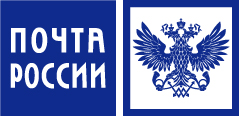 